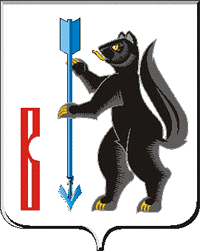 АДМИНИСТРАЦИЯГОРОДСКОГО ОКРУГА ВЕРХОТУРСКИЙП О С Т А Н О В Л Е Н И Еот 26.09.2023г. № 698г. ВерхотурьеОб утверждении порядка проведения оценки регулирующего воздействия проектов муниципальных нормативных правовых актов, порядка экспертизы муниципальных нормативных правовых актов и порядка фактического воздействия муниципальных нормативных правовых актовВ соответствии с Федеральным законом от 06 октября 2003 года № 131-Ф3 «Об общих принципах организации местного самоуправления в Российской Федерации», Законом Свердловской области от 14 июля 2014 года № 74-03 «Об оценке регулирующего воздействия проектов нормативных правовых актов, экспертизе нормативных правовых актов, установлении и оценке применения обязательных требований в Свердловской области», Постановлением Правительства Свердловской области от 26.11.2014 года № 1051-ПП «О проведении оценки регулирующего воздействия проектов нормативных правовых актов Свердловской области и экспертизы нормативных правовых актов Свердловской области», руководствуясь Уставом городского округа Верхотурский,ПОСТАНОВЛЯЮ:1. Утвердить:1) Порядок проведения оценки регулирующего воздействия проектов муниципальных нормативных правовых актов (прилагается);2) Порядок проведения экспертизы муниципальных нормативных правовых актов (прилагается); 3) Порядок проведения оценки фактического воздействия муниципальных нормативных правовых актов (прилагается);4) Порядок размещения документов на сайте в информационно-телекоммуникационной сети «Интернет», предназначенном для размещения информации об оценке регулирующего воздействия проектов муниципальных нормативных правовых актов и экспертизе муниципальных нормативных правовых актов (прилагается).2. Признать утратившим силу постановление Администрации городского округа Верхотурский от 18.01.2022г. № 20 «О проведении оценки регулирующего воздействия проектов нормативных правовых актов Администрации городского округа Верхотурский и экспертизы нормативных правовых актов Администрации городского округа Верхотурский».4. Опубликовать настоящее постановление в информационном бюллетене «Верхотурская неделя» и разместить на официальном сайте городского округа Верхотурский.5. Контроль исполнения настоящего постановления оставляю за собой.И.о. главы городского округа Верхотурский					   Л.Ю. ЛитовскихУтвержденпостановлением Администрациигородского округа Верхотурскийот 26.09.2023г. № 698«Об утверждении порядка проведения оценки регулирующего воздействия проектов муниципальных нормативных правовых актов, порядка экспертизы муниципальных нормативных правовых актов и порядка фактического воздействия муниципальныхнормативных правовых актов»ПОРЯДОКпроведения оценки регулирующего воздействия проектов муниципальных нормативных правовых актов1. Общие положения1.1. Порядок проведения оценки регулирующего воздействия (далее – ОРВ) проектов муниципальных нормативных правовых актов (далее – Порядок ОРВ) определяет процедуру проведения оценки регулирующего воздействия проектов нормативных правовых актов Администрации городского округа Верхотурский, главы городского округа Верхотурский, решений Думы городского округа Верхотурский (далее - проекты НПА), в том числе порядок проведения публичных консультаций по проектам муниципальных нормативных правовых актов и порядок использования результатов проведения оценки регулирующего воздействия проектов муниципальных нормативных правовых актов.1.2. ОРВ проектов НПА проводится с целью выявления положений:1) вводящих избыточные обязанности, запреты и ограничения для субъектов предпринимательской и иной экономической деятельности или способствующих их введению;2) способствующих возникновению необоснованных расходов субъектов предпринимательской и иной экономической деятельности;3) способствующих возникновению необоснованных расходов бюджета городского округа Верхотурский.1.3. Не подлежат оценке регулирующего воздействия:1) проекты НПА Думы городского округа Верхотурский, устанавливающих, изменяющих, приостанавливающих, отменяющих местные налоги и сборы;2) проекты НПА Думы городского округа Верхотурский, регулирующих бюджетные правоотношения;	3) проекты НПА Администрации городского округа Верхотурский, разработанных в целях ликвидации чрезвычайных ситуаций природного и техногенного характера на период действия режимов чрезвычайных ситуаций.1.4. Разработка и подготовка проектов НПА осуществляется органом местного самоуправления, отраслевыми (функциональными) органами Администрации городского округа Верхотурский, структурными подразделениями Администрации городского округа Верхотурский, в сфере деятельности которого относится разрабатываемый проект НПА (далее - Разработчик).1.5. Разработчики обеспечивают:1) подготовку проектов НПА и пояснительных записок к ним для проведения ОРВ;2) проведение публичных консультаций по проектам НПА и формирование сводок предложений, поступивших от участников публичных консультаций;3) подготовку и направление в уполномоченный орган проектов заключений об ОРВ проектов НПА.1.6. Уполномоченным органом по проведению ОРВ проектов НПА является комитет экономики и планирования Администрации городского округа Верхотурский (далее – Уполномоченный орган).1.7. Уполномоченный орган осуществляет:1) нормативное и методическое обеспечение проведения ОРВ проектов НПА;2) экспертизу проведенной разработчиком ОРВ проекта НПА, по результатам которой подготавливает экспертное заключение о проведении ОРВ проекта НПА;3) организацию заключения соглашений с Администрацией городского округа Верхотурский о сотрудничестве при проведении ОРВ (приложение № 1);4) формирование реестра проектов НПА, представленных на публичные консультации в рамках ОРВ (приложение № 2);5) подготовку ежегодного доклада о развитии и результатах процедуры оценки регулирующего воздействия проектов НПА, действующих НПА; 6) контроль качества проведения ОРВ проектов НПА.1.8. ОРВ проектов НПА проводится в соответствии с методикой, утвержденной постановлением Администрации городского округа Верхотурский.1.9. Официальным сайтом для целей ОРВ проектов НПА в информационно-телекоммуникационной сети Интернет является Интернет-портал «Оценка регулирующего воздействия в Свердловской области» http://regulation.midural.ru (далее - официальный сайт).1.10. Размещение документов, необходимых для проведения ОРВ проектов НПА Администрации городского округа Верхотурский, осуществляется в соответствии с Порядком размещения документов на сайте в информационно-телекоммуникационной сети «Интернет», предназначенном для размещения информации об ОРВ проектов НПА и экспертизе НПА. 2. Проведение публичных консультаций по проектам нормативных правовых актов2.1. ОРВ проектов НПА проводится с учетом степени регулирующего воздействия положений, содержащихся в подготавливаемом разработчиком проекте акта:1) высокая степень регулирующего воздействия - проект НПА содержит положения, устанавливающие новые обязанности, обязательные требования и запреты для субъектов предпринимательской и инвестиционной деятельности, а также устанавливающие ответственность за нарушение нормативных правовых актов, затрагивающих вопросы осуществления предпринимательской и инвестиционной деятельности;2) средняя степень регулирующего воздействия - проект НПА содержит положения, изменяющие ранее предусмотренные нормативными правовыми актами обязанности, обязательные требования и запреты для субъектов предпринимательской и инвестиционной деятельности, а также изменяющие ранее установленную ответственность за нарушение нормативных правовых актов, затрагивающих вопросы осуществления предпринимательской и инвестиционной деятельности;3) низкая степень регулирующего воздействия – проект НПА содержит положения, затрагивающие вопросы осуществления предпринимательской и иной экономической деятельности, но не содержит положения, предусмотренные подпунктами 1 и 2 настоящего пункта.ОРВ проектов НПА, подлежащих оценке регулирующего воздействия и затрагивающих вопросы осуществления предпринимательской и иной экономической деятельности в сфере предоставления мер муниципальной поддержки, проводится в порядке, предусмотренном для проектов НПА с низкой степенью регулирующего воздействия.ОРВ проектов НПА направленных на внесение изменений в НПА исключительно в целях приведения таких НПА в соответствие федеральному и региональному законодательству, проводится в соответствии в соответствии с главой 5 настоящего порядка.2.2. До начала процедуры публичных консультаций Разработчик проводит согласование проекта НПА:1) с юридическим отделом Администрации городского округа Верхотурский на предмет отнесения проекта НПА к акту, в отношении которого должна быть проведена процедура оценки регулирующего воздействия в соответствии с действующим законодательством и настоящим Порядком;2) с Уполномоченным органом на предмет соответствия проекта нормативного правового акта степени регулирующего воздействия в соответствии с пунктом 2.1 настоящего Порядка.2.3 Этапами проведения ОРВ проекта НПА являются:1) проведение публичных консультаций по обсуждению идеи (концепции) предстоящего регулирования – до разработки проекта НПА;2) направление проекта НПА, уведомления установленной формы, пояснительной записки к проекту НПА для проведения ОРВ в уполномоченный орган;3) проведение публичных консультаций по проекту НПА;4) подготовка заключения об ОРВ проекта НПА;5) направление заключения об ОРВ разработчику и размещение на сайте.Этапы 2 и 5 не осуществляются в случае, если разработчик и уполномоченный орган являются одним и тем же подразделением.По проектам низкой и средней степени регулирующего воздействия этап 1 не является обязательным.Целями публичных консультаций являются:1) сбор мнений всех заинтересованных лиц относительно обоснованности окончательного выбора варианта предлагаемого правового регулирования органом - разработчиком;2) установление степени объективности количественных и качественных оценок, касающихся групп потенциальных адресатов предлагаемого правового регулирования и возможных выгод и издержек указанных групп, а также доходов и расходов бюджета городского округа Верхотурский, связанных с введением указанного варианта предлагаемого правового регулирования;3) определение достижимости целей предлагаемого правового регулирования, поставленных Разработчиком, а также возможных рисков, связанных с введением соответствующего правового регулирования;4) оценка заинтересованными лицами качества подготовки соответствующего проекта НПА с точки зрения юридической техники и соответствия цели выбранного варианта предлагаемого правового регулирования.2.4. С целью проведения публичных консультаций на официальном сайте, разработчиком формируется уведомление о проведении публичных консультаций.2.5. К уведомлению о проведении публичных консультаций Разработчик прилагает перечень вопросов для участников публичных консультаций. Могут прилагаться аналитические, статистические материалы, сведения, которые позволяют оценить обоснованность предлагаемого регулирования. Перечень вопросов, другие дополнительные материалы являются приложением к уведомлению о проведении публичных консультаций.2.6. Если проект НПА Администрации городского округа Верхотурский вносит изменения в действующий НПА, в том числе путем принятия в новой редакции, Разработчиком прилагаются его действующая редакция и сравнительная таблица изменений (далее - сравнительная таблица). 2.7. Для максимального учета интересов групп при проведении ОРВ проекта НПА, Разработчик одновременно с размещением уведомления на сайтах направляет такие уведомления:1) уполномоченному органу;2) органам местного самоуправления, отраслевым (функциональным) органам Администрации городского округа Верхотурский, структурным подразделениям Администрации городского округа Верхотурский, к компетенции которых относятся выносимые на рассмотрение вопросы;3) Думе городского округа Верхотурский в случае, если оценка регулирующего воздействия проводится в отношении проекта решения Думы городского округа Верхотурский;4) общественным и экспертным организациям, с которыми заключены соглашения о взаимодействии при проведении оценки регулирующего воздействия, для подготовки этими организациями заключений в сроки, отведенные для проведения публичных консультаций.Разработчик вправе направить уведомление о проведении публичных консультаций по проекту НПА иным организациям, к компетенции которых относится исследуемая сфера общественных отношений.2.8. Срок проведения публичных консультаций устанавливается с учетом степени регулирующего воздействия положений, содержащихся в проекте НПА, и не может составлять со дня размещения на сайтах документов, более 30 рабочих дней и менее:1) 20 рабочих дней - для проектов НПА, содержащих положения, имеющие высокую степень регулирующего воздействия;2) 15 рабочих дней - для проектов НПА, содержащих положения, имеющие среднюю степень регулирующего воздействия;3) 10 рабочих дней - для проектов НПА, содержащих положения, имеющие низкую степень регулирующего воздействия.В случае если проект НПА разработан в целях реализации мероприятий, направленных на предотвращение влияния ухудшения экономической ситуации на развитие отраслей экономики в связи с распространением новой коронавирусной инфекции, срок проведения публичных консультаций по проекту НПА не может составлять менее 10 рабочих дней.Срок проведения публичных консультаций исчисляется с первого рабочего дня, следующего за днем размещения уведомления на сайте.2.9. Срок проведения публичных консультаций может быть продлен в пределах максимального срока для проведения публичных консультаций, в случаях:1) допущения технических или процедурных ошибок при размещении информации на официальном сайте;2) отсутствия поступивших предложений в отведенные для публичных консультаций сроки;3) поручений главы городского округа Верхотурский, председателя Думы городского округа Верхотурский.Информация об основаниях и сроке такого продления размещается на сайтах.Также информация направляется в Уполномоченный орган с обоснованием и сроке такого продления.2.10. Дополнительно к публичным консультациям на сайтах допускается проведение публичных консультаций в форме очных обсуждений в рамках совещаний, анкетирования, экспертного опроса и иных форм обсуждений.2.11. В сводку предложений, составленную по итогам публичных консультаций, Разработчик обязан включить все предложения, поступившие в письменной или электронной форме при проведении публичных консультаций по проекту НПА с указанием об учете или причинах отклонения каждого предложения.Сводка предложений в срок не позднее 10 рабочих дней со дня окончания публичных консультаций размещается на официальном сайте.2.12. По результатам публичных консультаций Разработчик проекта НПА оценивает целесообразность введения соответствующего регулирования и принимает мотивированное решение: 1) о разработке проекта НПА с учетом его доработки;2) об отказе от разработки проекта НПА.2.13. В случае принятия решения о разработке проекта НПА с учетом его доработки, Разработчик в течение 15 рабочих дней с даты окончания публичных консультаций по проекту НПА осуществляет подготовку итоговой редакции проекта НПА, размещает на официальном сайте, а также направляет его в Уполномоченный орган для получения экспертного заключения о проведении оценки регулирующего воздействия проекта НПА.2.14. В случае принятия решения об отказе в подготовке проекта НПА, соответствующая информация размещается на официальном сайте в течение 5 рабочих дней с даты окончания публичных консультаций по проекту НПА.3. Подготовка заключений об оценке регулирующего воздействия проектов муниципальных нормативных правовых актов3.1. По результатам публичных консультаций по проекту НПА Разработчик подготавливает заключение об ОРВ, которое состоит из:1) пояснительной записки, доработанной по итогам публичных консультаций;2) сводки предложений, поступивших от участников публичных консультаций по проекту НПА;3) проекта правового акта и заключение об оценке регулирующего воздействия;4) обоснованная информация об учете или причинах отклонения предложений, содержащихся в сводке предложений.3.2. Заключение представляет собой сводную информацию - анализ эффективности и целесообразности вводимого регулирования. В заключении представлены доработанные обобщенные сведения из пояснительной записки к проекту НПА и уведомления о проведении публичных консультаций. К заключению прилагается сводка предложений, поступивших в рамках публичных консультаций.3.3. В срок не позднее 15 рабочих дней со дня завершения публичных консультаций заключение подписывается Уполномоченным органом, и вместе со сводкой предложений направляется Разработчику.3.4. Разработчик в срок не позднее 10 рабочих дней со дня получения от Уполномоченного органа сводки предложений и заключения рассматривает рекомендации по учету или отклонению предложений, готовит итоговую редакцию проекта НПА и обоснованную информацию об учете или причинах отклонения предложений, поступивших от участников публичных консультаций, направляет копию в Уполномоченное орган для размещения на официальном сайте.	3.5. Разногласия, возникшие при проведении ОРВ между Разработчиком, Уполномоченным органом, общественными и экспертными организациями, с которыми Администрация городского округа Верхотурский заключила соглашения о взаимодействии при проведении ОРВ проектов НПА и экспертизы действующих НПА, устраняются на согласительных совещаниях, координационном совете, проводимых главой городского округа Верхотурский, в течение 20 рабочих дней со дня получения заключения Разработчиком.3.6. Дата размещения итоговой редакции проекта НПА, информации об учете или причинах отклонения предложений, поступивших от участников публичных консультаций, на официальном сайте является датой завершения оценки регулирующего воздействия проекта НПА.В случае если оценка регулирующего воздействия проводится в соответствии с главой 5 настоящего порядка, дата размещения итоговой редакции проекта НПА на официальном сайте является датой завершения оценки регулирующего воздействия проекта НПА.3.7. По результатам публичных консультаций в случае выявления в проекте НПА положений, вводящих избыточные административные и иные ограничения и обязанности для субъектов предпринимательской и инвестиционной деятельности, необоснованные расходы субъектов предпринимательской и инвестиционной деятельности или консолидированного бюджета Свердловской области, способствующих ограничению конкуренции или приводящих к невозможности исполнения субъектами предпринимательской и инвестиционной деятельности возложенных на них обязанностей вследствие противоречий или пробелов в правовом регулировании, отсутствия необходимых организационных или технических условий у муниципальных образований, а также сложившегося в Свердловской области уровня развития технологий, инфраструктуры, рынков товаров и услуг, Разработчик проекта НПА принимает решение об отказе в подготовке проекта НПА или его доработке.3.8. В случае принятия решения об отказе в подготовке проекта НПА Разработчик в течение 30 рабочих дней со дня, следующего за днем завершения публичных консультаций, направляет в Уполномоченный орган соответствующую информацию для размещения на официальном сайте, с целью извещения о принятом решении организаций, которым направлялось уведомление о проведении публичных консультаций.В случае принятия решения о доработке проекта НПА Разработчик направляет в Уполномоченный орган соответствующую информацию для размещения на официальном сайте. Доработанный проект НПА повторно размещается Уполномоченным органом для проведения публичных консультаций на срок, установленный пунктом 2.8 настоящего Порядка.4. Проведение предварительной оценки регулирующего воздействия проектов муниципальных нормативных правовых актов4.1. Предварительная ОРВ проводится на стадии идеи разработки проекта НПА, с целью сбора предложений об альтернативных мерах для достижения целей, предполагаемых новым регулированием, а также предложений в планируемый к разработке проект НПА.Предварительная ОРВ является обязательной при подготовке проектов НПА, имеющих высокую степень регулирующего воздействия. Для иных проектов актов предварительная оценка регулирующего воздействия проводится по решению руководителя Разработчика.4.2. Уведомление о подготовке проекта НПА подписывается руководителем Разработчика и направляется в Уполномоченный орган для размещения на официальном сайте с целью проведения публичных консультаций, срок проведения которых не может составлять менее 10 рабочих дней.4.3. Уполномоченный орган при помощи программных средств официального сайта уведомляет о начале публичных консультаций организаций, с которыми уполномоченным органом заключены соглашения о сотрудничестве при проведении ОРВ, в течение 2 рабочих дней после размещения информации на официальном сайте. В уведомлении в обязательном порядке указывается информация о месте размещения уведомления о подготовке проекта акта (полный электронный адрес), срок проведения публичных консультаций, в течение которого уполномоченным органом принимаются предложения, и наиболее удобный способ их представления.4.4. По итогам проведения публичных консультаций Разработчиком принимается решение о подготовке проекта НПА, либо об отказе в его разработке.В случае принятия решения об отказе в разработке проекта НПА соответствующая информация размещается Уполномоченным органом на официальном сайте в срок не позднее 15 рабочих дней со дня завершения публичных консультаций.5. Проведение оценки регулирующего воздействия проектов муниципальных нормативных правовых актов без стадии публичных консультаций5.1. Последовательность проведения Разработчиком ОРВ по проектам НПА без стадии публичных консультаций включает:1) подготовку и размещение на официальном сайте проекта заключения;2) проверку соблюдения процедуры ОРВ на предмет обоснованности не проведения публичных консультаций по проекту НПА, а также проверку корректности заполнения типовой формы проекта заключения и наличия полного объема прикрепленных документов;5.2. Разработчиком подготавливается проект заключения на основании документов. К проекту заключения прилагается действующая редакция НПА, в который вносятся изменения и направляется в Уполномоченный орган.5.3. Подготовленный проект заключения размещается Уполномоченным органом на официальном сайте.После размещения проекта заключения на официальном сайте проект НПА может быть направлен на согласование в установленном порядке.Срок размещения проекта заключения на официальном сайте - не позднее 5 рабочих дней.5.4. О размещении проекта заключения Уполномоченный орган при помощи программных средств официального сайта организует уведомление с указанием сведений о месте такого размещения (полный электронный адрес) организаций, заключивших с Администрацией городского округа Верхотурский соглашения о сотрудничестве при проведении ОРВ, в течение дня размещения проекта заключения.5.5. Срок направления возражений от любых заинтересованных лиц о нарушении процедуры ОРВ в части не проведения по проекту акта публичных консультаций в случаях, когда их проведение является обязательным, - в течение 3 рабочих дней после размещения проекта заключения на официальном сайте.5.7. Уполномоченный орган рассматривает возражения и извещает лиц, направивших возражения, о результатах их рассмотрения.5.8. Разработчик проводит проверку проекта заключения с учетом поступивших возражений в течение 5 рабочих дней со дня размещения документов на официальном сайте.5.9. В срок не позднее 30 рабочих дней со дня направления в Уполномоченный орган проекта НПА заключение подписывается руководителем Уполномоченного органа и размещается для размещения на официальном сайте.5.10. Разработчик в срок не позднее 10 рабочих дней со дня получения от уполномоченного органа заключения рассматривает его, готовит итоговую редакцию проекта НПА. Утвержденный НПА направляется в Уполномоченный орган для размещения на официальном сайте.6. Подготовка экспертного заключения об оценки регулирующего воздействия проекта муниципального нормативного правового акта6.1. Экспертное заключение подготавливается со дня поступления заключения об ОРВ в уполномоченный орган в следующие сроки:1) 10 рабочих дней - для проектов НПА, содержащих положения, имеющие высокую и среднюю степени регулирующего воздействия;2) 5 рабочих дней - для проектов НПА, содержащих положения, имеющие низкую степень регулирующего воздействия.Экспертное заключение подписывается руководителем Уполномоченного органа и в течение 5 рабочих дней:1) размещается на официальном сайте;2) направляется разработчику для подготовки итоговой редакции проекта НПА.6.2. Оценивая соблюдение сроков процедуры, ее полноту и качество подготовки заключения ОРВ, в том числе обоснованность определения Разработчиком степени регулирующего воздействия Уполномоченный орган готовит мотивированное положительное или отрицательное заключение.6.3. Проверка качества заключения оценки регулирующего воздействия, состоит из оценки: полноты описания каждого из обязательных разделов заключения, качества применяемых аналитических инструментов; достоверности информации (в части оценки достоверности используемой информации и наличия ссылок на источники информации).6.4. Уполномоченный орган вправе провести дополнительные публичные консультации по проектам НПА с высокой и средней степенью регулирующего воздействия с организациями, с которыми заключены соглашения о взаимодействии в сфере оценки регулирующего воздействия. Для проведения дополнительных консультаций Уполномоченный орган направляет указанным организациям уведомления о проведении дополнительных консультаций с приложением документов, поступивших на экспертизу, или указанием ссылки на размещенные разработчиком документы на официальном сайте.6.5. В случае невыполнения Разработчиком необходимых действий, предусмотренных Порядком, Уполномоченный орган возвращает документы Разработчику для проведения соответствующих процедур, начиная с невыполненной.6.6. Отрицательное экспертное заключение, основанное на мотивированном решении Уполномоченного органа о недостаточности или чрезмерности регулирующего воздействия, выбранного разработчиком, является основанием для возвращения на начальный этап разработки проекта НПА с повторным прохождением процедуры ОРВ в полном объеме или отказа от разработки проекта НПА, если разработка такового была инициативой разработчика.6.7. Выявление в ходе экспертизы заключения об ОРВ в тексте проекта НПА положений более высокой степени регулирующего воздействия, чем та, что указана разработчиком, является основанием для вывода о несоблюдении разработчиком порядка проведения оценки регулирующего воздействия и выдачи уполномоченным органом отрицательного экспертного заключения.7. Обеспечение доступа к информации о проведении оценки регулирующего воздействия проектов нормативных правовых актов Администрации городского округа Верхотурский7.1. Уполномоченный орган подготавливает и не позднее 1 марта текущего года размещает на официальном сайте отчет о проведении ОРВ проектов НПА Администрации городского округа Верхотурский за предшествующий год (далее – ежегодный отчет).7.2. В ежегодном отчете содержится информация о подготовленных в отчетном году заключениях об ОРВ проектов НПА Администрации городского округа Верхотурский, информация об учете или о причинах отклонения в принятых проектах НПА Администрации городского округа Верхотурский предложений, содержащихся в сводках предложений, поступивших от участников публичных консультаций по таким проектам НПА Администрации городского округа Верхотурский, а также информация о подготовленных в отчетном году заключениях о результатах экспертизы НПА Администрации городского округа Верхотурский.Приложение № 1к Порядку проведения оценкирегулирующего воздействия проектов муниципальных нормативных правовых актовФормаСоглашениео взаимодействии между Администрацией городского округа Верхотурский и _____________________________________(наименование организации)при проведении оценки регулирующего воздействия проектов муниципальных нормативных правовых актов и экспертизы муниципальных нормативных правовых актов«__» _________ 20___ года                                                                                город ВерхотурьеАдминистрация городского округа Верхотурский в лице Главы городского округа Верхотурский Лиханова Алексея Геннадьевича, действующего на основании Устава городского округа Верхотурский, утвержденного решением Верхотурского уездного Совета от 23.07.2005г. № 33, именуемая в дальнейшем «Администрация», с одной стороны и _______________________________________________________________________________(наименование организации)в лице _________________________________________________________ действующего на                                                   (должность и Ф.И.О. представителя)на основании ____________________________________________________ именуемое в дальнейшем «Организация» с другой стороны, а совместно именуемые Стороны, в целях повышения эффективности проводимой оценки регулирующего воздействия проектов муниципальных нормативных правовых актов, экспертизы действующих муниципальных нормативных правовых актов, заключили настоящее Соглашение о нижеследующем:1. Предмет СоглашенияПредметом настоящего Соглашения является взаимодействие Сторон в целях обеспечения информационно-аналитической поддержки проведения оценки регулирующего воздействия проектов муниципальных нормативных правовых актов и экспертизы действующих муниципальных нормативных правовых актов.2. Цели СоглашенияНастоящее Соглашение заключено в целях выявления в проектах муниципальных нормативных правовых актов или действующих нормативных правовых актов положений, которые:1) вводят избыточные административные и иные ограничения и обязанности для субъектов предпринимательской и иной экономической деятельности или способствуют их введению;2) способствуют возникновению необоснованных расходов субъектов предпринимательской и иной экономической деятельности;3) способствуют возникновению необоснованных расходов бюджета муниципального образования городского округа Верхотурский;4) способствуют ограничению конкуренции;5) приводят к невозможности исполнения субъектами предпринимательской и иной экономической деятельности возложенных на них обязанностей вследствие противоречий или пробелов в правовом регулировании, отсутствия необходимых организационных или технических условий у органов местного самоуправления, а также сложившегося в муниципальном образовании уровня развития технологий, инфраструктуры, рынков товаров и услуг.3. Обязанности Сторон3.1. Администрация:1) обеспечивает направление извещения Организации о размещении проекта муниципального нормативного правового акта на официальном сайте, созданном для целей оценки регулирующего воздействия в информационно-телекоммуникационной сети «Интернет», а также информации о начале публичных консультаций в рамках проведения оценки регулирующего воздействия;2) рассматривает экспертные заключения Организации на проект муниципального нормативного правового акта при проведении оценки регулирующего воздействия;3) рассматривает предложения по повышению эффективности регулирования определенной сферы общественных отношений в результате оценки фактического воздействия регулирования.3.2. Организация:1) осуществляет мониторинг информации о размещении проектов муниципальных нормативных правовых актов на официальном сайте;2) в разумный срок рассматривает извещение, о размещении проекта муниципального нормативного правового акта, подлежащего оценке регулирующего воздействия, на официальном сайте;3) организует сбор информации по вопросам, поставленным в ходе проведения публичных консультаций, обобщает, и, на основе ее анализа, составляет экспертное заключение на проект муниципального нормативного правового акта, содержащее предложения и мотивированные замечания по проекту нормативного правового акта;4) по инициативе уполномоченного органа участвует в экспертизе проведенной оценки регулирующего воздействия проекта муниципального нормативного правового акта с предоставлением заключения;5) осуществляет мониторинг реализации действующих муниципальных нормативных правовых актов, которые были рассмотрены ими ранее в качестве проектов муниципального нормативного правового акта, в целях формирования и направления предложений по повышению эффективности регулирования определенной сферы общественных отношений;6) по запросу Администрации осуществляет мониторинг реализации действующих муниципальных нормативных правовых актов, и направляет предложения по повышению эффективности регулирования определенной сферы общественных отношений.4. Права Сторон4.1. Администрация вправе:1) направлять запрос в организацию в ходе дополнительных публичных консультаций при проведении экспертизы заключения об оценке регулирующего воздействия;2) направлять запрос в Организацию об осуществлении мониторинга реализации действующих муниципальных нормативных правовых актов в целях проведения оценки фактического воздействия регулирования.4.2. Организация вправе:1) осуществлять мониторинг реализации действующих муниципальных нормативных правовых актов в целях оценки фактического воздействия регулирования;2) формировать предложения по повышению эффективности регулирования определенной сферы общественных отношений;3) размещать на своих официальных сайтах в информационно-телекоммуникационной сети «Интернет»:информацию об институте оценки регулирующего воздействия;муниципальные нормативные правовые акты и методические документы по вопросам проведения оценки регулирующего воздействия;уведомления о проведении публичных консультаций по проектам актов в рамках оценки регулирующего воздействия, проведении экспертизы действующих нормативных правовых актов;информационные материалы о деятельности Организации и Администрации в сфере оценки регулирующего воздействия проектов нормативных правовых актов;5. Реализация Соглашения5.1. Соглашение распространяется исключительно на процедуры оценки регулирующего воздействия, производимые в соответствии с Положением о проведении оценки регулирующего воздействия нормативных правовых актов Администрации городского округа Верхотурский.5.2. Стороны в разумный срок определяют лиц, ответственных за взаимодействие в целях реализации настоящего Соглашения. Организация информирует Администрацию о таких лицах путем направления письма. Уведомление об ответственном лице Администрации производится путем размещения данной информации на официальном сайте городского округа Верхотурский.6. Заключительные положения6.1. Соглашение заключается на два года и вступает в силу с момента его подписания.6.2. Если по истечении срока действия Соглашения ни одна из Сторон не выразила желание расторгнуть настоящее Соглашение, Соглашение считается пролонгированным на последующий год.6.3. Возникающие споры и разногласия решаются путем переговоров.6.4. Дополнения и изменения Соглашения, принимаемые по предложениям Сторон, оформляются в письменной форме и становятся его неотъемлемой частью с момента их подписания Сторонами.6.5. Соглашение может быть расторгнуто по инициативе любой из Сторон. При этом она должна письменно уведомить другую Сторону не менее чем за три месяца до предполагаемой даты прекращения действия Соглашения.6.6. Настоящее Соглашение составлено в двух экземплярах, имеющих равную юридическую силу, по одному для каждой из Сторон.6.7. Настоящее Соглашение не предусматривает осуществление каких-либо выплат, компенсации каких-либо затрат, возникших у Сторон в связи с исполнением настоящего Соглашения.7. Реквизиты и подписи сторонПриложение № 2К Порядку проведения оценкирегулирующего воздействия проектов муниципальных нормативных правовых актовФормаРЕЕСТРпроектов муниципальных нормативных правовых актов,по которым проведена оценка регулирующего воздействияв ____ годуУтвержденпостановлением Администрациигородского округа Верхотурскийот 26.09.2023г. № 698«Об утверждении порядка проведения оценки регулирующего воздействия проектов муниципальных нормативных правовых актов, порядка экспертизы муниципальных нормативных правовых актов и порядка фактического воздействия муниципальныхнормативных правовых актов»ПОРЯДОКпроведения экспертизы муниципальных нормативных правовых актов 1. Общие положения1.1. Порядок проведения экспертизы муниципальных нормативных правовых актов (далее – Порядок проведения экспертизы) определяет процедуру проведения экспертизы муниципальных нормативных правовых актов (далее - экспертиза НПА), в целях выявления положений, необоснованно затрудняющих осуществление предпринимательской и инвестиционной деятельности.Экспертиза НПА в отношении проектов, которых в соответствии с настоящим Порядком проводилась ОРВ, проводится также в целях оценки фактического воздействия НПА (оценки фактических положительных и отрицательных последствий принятия НПА, выявления в них положений, приводящих к возникновению необоснованных расходов местного бюджета).1.2. Экспертизе подлежат затрагивающие вопросы осуществления предпринимательской и инвестиционной деятельности следующие нормативные правовые акты:1) решения Думы городского округа Верхотурский;2) постановления Администрации городского округа Верхотурский;3) приказы органов местного самоуправления (должностных лиц органов местного самоуправления) городского округа Верхотурский;4) приказы отраслевых (функциональных) органов (должностных лиц отраслевых (функциональных) органов) Администрации городского округа Верхотурский.1.3. Экспертиза НПА проводится Уполномоченным органом во взаимодействии с отраслевыми (функциональными) органами Администрации городcкого округа Верхотурский, принявшими НПА и (или) к компетенции и полномочиям которых относится исследуемая сфера общественных отношений.Уполномоченным органом при проведении экспертизы правовых актов является комитет экономики и планирования Администрации городского округа Верхотурский (далее - Уполномоченный орган). Уполномоченный орган осуществляет:1) нормативное и методическое обеспечение проведения экспертизы актов;2) экспертизу актов и проведение публичных консультаций при проведении экспертизы актов;3) формирование реестра экспертизы НПА, представленных на публичные консультации в рамках ОРВ (приложение № 1);4) подготовку ежегодного доклада о развитии и результатах процедуры оценки регулирующего воздействия действующих НПА; 5) контроль качества проведения экспертизы действующих НПА.1.4. Этапами проведения экспертизы НПА являются:1) формирование годового плана проведения экспертизы НПА (далее - План) (приложение № 2);2) подготовка проектов заключений о результатах экспертизы НПА;3) проведение публичных консультаций при проведении экспертизы НПА;4) подготовка заключений о результатах экспертизы НПА.2. Подготовка годового плана проведения экспертизы                 муниципальных нормативных правовых актов1.1. Экспертиза НПА проводится в соответствии с утвержденным годовым планом проведения экспертизы НПА (далее - План экспертизы), формируемым Уполномоченным органом в пределах своей компетенции на основе:1) результатов проведенной ОРВ проектов НПА городского округа Верхотурский;2) результатов мониторинга реализации действующих НПА городского округа Верхотурский;3) предложений главы городского округа Верхотурский, председателя Думы городского округа Верхотурский;4) обоснованных предложений о проведении экспертизы НПА, поступивших от экспертных организаций, организаций, целью деятельности которых является защита и представление интересов субъектов предпринимательской деятельности, организаций, с которыми заключены соглашения о сотрудничестве при проведении ОРВ, а также иных лиц;5) сведений об обязательных требованиях, связанных с осуществлением предпринимательской и иной экономической деятельности, оценка соблюдения которых осуществляется в рамках муниципального контроля (надзора), привлечения к административной ответственности.2.1. План экспертизы формируется по следующим направлениям:1) проведение экспертизы в отношении НПА, включенных в План экспертизы в соответствии с подпунктом 1 пункта 1.1 настоящего Порядка, с целью оценки фактического воздействия (далее - направление «Оценка фактического воздействия»);2) проведение экспертизы в отношении НПА, включенных в План экспертизы в соответствии с подпунктами 2-5 пункта 1.1 настоящего Порядка (далее - направление «Экспертиза»).2.3. В План экспертизы включаются:1) НПА, не прошедшие ОРВ, и с момента вступления в силу которых прошло не менее одного года;2) НПА, прошедшие ОРВ, и с момента вступления в силу которых прошло не менее трех лет, с целью оценки фактического воздействия.Нормативные правовые акты включаются в План экспертизы не чаще, чем один раз в три года.2.4. Сайтом для целей экспертизы нормативных правовых актов в информационно-телекоммуникационной сети Интернет является интернет-портал «Оценка регулирующего воздействия в Свердловской области» http://regulation.midural.ru (далее - официальный сайт).2.5. Сбор предложений о включении нормативных правовых актов в План экспертизы осуществляется до 01 декабря года, предшествующего году, на который утверждается этот план.Не позднее 10 рабочих дней со дня окончания срока сбора предложений Уполномоченный орган формирует сводку всех поступивших предложений по включению НПА в План экспертизы на следующий год.Типовая форма предложений в План экспертизы НПА указана в Приложении № 3 к настоящему Порядку.2.6. Проект Плана экспертизы рассматривается на заседании Координационного совета по оценке регулирующего воздействия на территории городского округа Верхотурский и утверждается постановлением Администрации городского округа Верхотурский до 20 декабря года, предшествующего году, на который утверждается этот план.В течение текущего года в План экспертизы могут вноситься изменения.2.7. План экспертизы подлежит размещению уполномоченным органом на официальном сайте городского округа Верхотурский www.adm-verhotury.ru не позднее 5 рабочих дней со дня утверждения либо со дня внесения изменений в него.2.8. В отношении каждого НПА, включенного в План экспертизы НПА по направлению «Экспертиза» Разработчик готовит проект заключения о результатах экспертизы НПА и направляет в Уполномоченный орган.3. Подготовка проектов заключений о результатах экспертизы муниципальных нормативных правовых актов и проведение публичных консультаций по ним3.1. При подготовке проекта заключения о результатах экспертизы Уполномоченным органом используются сведения (расчеты, обоснования), на которых основывается необходимость регулирования соответствующих общественных отношений, в частности:1) статистическая информация и дополняемая отраслевая статистика федеральных органов государственной власти, органов государственной власти Свердловской области и органов местного самоуправления;2) информация о результатах мониторинга правоприменения по соответствующим сферам деятельности;3) информация о принятых мерах по устранению выявленных в ходе мониторинга недостатков в нормотворческой и (или) правоприменительной деятельности;4) результаты социологических исследований по вопросам правоприменения;5) результаты анализа и обобщения обращений граждан и рассмотрения актов прокурорского надзора, судебных решений, поступивших в уполномоченный орган, относительно практики применения нормативных правовых актов;6) материалы научно-практических конференций, семинаров, совещаний, проводимых по проблемам действующего законодательства, а также материалы, представляемые неправительственными организациями в исследуемой сфере общественных отношений;7) информация, аккумулируемая из средств массовой информации и интернет-ресурсов в общедоступных телекоммуникационных сетях, в том числе в научных публикациях;8) иная обосновывающая информация.3.2. В целях проведения публичных консультаций по проекту заключения о результатах экспертизы Уполномоченный орган в течение 10 рабочих дней со дня поступления проекта заключения о результатах экспертизы от Разработчика размещает уведомление о проведении экспертизы НПА с указанием срока начала и окончания публичных консультаций, текст НПА в редакции, действующей на момент размещения, и проект заключения о результатах экспертизы на официальном сайте, Срок публичных консультаций по НПА и проекту заключения о результатах экспертизы составляет 20 рабочих дней с момента размещения на официальном сайте.3.3. Для максимального учета интересов групп при проведении экспертизы НПА, Уполномоченный орган одновременно с размещением уведомления на официальном сайте направляет такие уведомления:1) органам местного самоуправления, отраслевым (функциональным) органам Администрации городского округа Верхотурский, структурным подразделениям Администрации городского округа Верхотурский, к компетенции которых относятся выносимые на рассмотрение вопросы;2) Думе городского округа Верхотурский в случае, если экспертиза проводится в отношении решения Думы городского округа Верхотурский;3) общественным и экспертным организациям, с которыми заключены соглашения о взаимодействии при проведении ОРВ, для подготовки этими организациями заключений в сроки, отведенные для проведения публичных консультаций.Уполномоченное подразделение вправе направить уведомление о проведении публичных консультаций по НПА иным организациям, к компетенции которых относится исследуемая сфера общественных отношений.3.4. Уполномоченный орган совместно с Разработчиком рассматривают все предложения, поступившие в установленный срок в связи с проведением публичных консультаций по проекту заключения о результатах экспертизы НПА и формирует сводку предложений, с указанием сведений об их учете или причинах отклонения.3.5. По результатам публичных консультаций Уполномоченный орган дорабатывает проект заключения о результатах экспертизы НПА, в который включается информация о результатах проведения публичных консультаций.По результатам проведения публичных консультаций по проектам заключений о результатах экспертизы НПА Уполномоченным органом осуществляется подготовка заключений о результатах экспертизы НПА.3.6. В течение срока проведения экспертизы НПА Уполномоченный орган имеет право запрашивать у Разработчика дополнительную статистическую информацию.4. Подготовка заключений о результатах экспертизы муниципального нормативного правового акта 4.1. Заключения о результатах экспертизы НПА подписываются председателем комитета экономики и планирования Администрации городского округа Верхотурский и в течение 5 рабочих дней со дня его подписания:1) размещаются на официальном сайте;2) направляются Разработчику и в органы местного самоуправления, отраслевые (функциональные) органы Администрации городского округа, структурные подразделения Администрации городского округа Верхотурский, к компетенции и полномочиям которых относится регулируемая сфера общественных отношений.4.2. Уполномоченный орган по итогам экспертизы НПА готовит предложения по внесению изменений в такие НПА и направляет с заключением о результатах экспертизы Разработчику.4.3. В целях проведения экспертизы действующих НПА могут создаваться рабочие группы, состав которых утверждается постановлением Администрации городского округа Верхотурский.Приложение № 1к Порядку проведения экспертизы муниципальных нормативных правовых актовФормаРЕЕСТРмуниципальных нормативных правовых актов,по которым проведена экспертиза в _______ годуПриложение № 2к Порядку проведения экспертизы муниципальных нормативных правовых актовФормаПЛАНпроведения экспертизы нормативных правовых актов городского округа Верхотурский на 20___годПриложение № 3к Порядку проведения экспертизы муниципальных нормативных правовых актовФормаПРЕДЛОЖЕНИЯ в решение о проведении экспертизы нормативных правовых актов Администрации городского округа Верхотурский на 20___годУтвержденпостановлением Администрациигородского округа Верхотурскийот 26.09.2023г. № 698«Об утверждении порядка проведения оценки регулирующего воздействия проектов муниципальных нормативных правовых актов, порядка экспертизы муниципальных нормативных правовых актов и порядка фактического воздействия муниципальныхнормативных правовых актов»ПОРЯДОКпроведения оценки фактического воздействия муниципальных нормативных правовых актов 1. Общие положения1.1. Порядок проведения оценки фактического воздействия нормативных правовых актов Администрации городского округа Верхотурский (далее - Порядок) определяет процедуру проведения оценки фактического воздействия нормативных правовых актов Администрации городского округа Верхотурский (далее – ОФВ НПА), затрагивающих вопросы осуществления предпринимательской, иной экономической деятельности и инвестиционной деятельности.1.2. ОФВ НПА подлежат затрагивающие вопросы осуществления предпринимательской и инвестиционной деятельности следующие НПА:1) решения Думы городского округа Верхотурский;2) постановления Администрации городского округа Верхотурский;3) приказы органов местного самоуправления (должностных лиц органов местного самоуправления) городского округа Верхотурский;4) приказы отраслевых (функциональных) органов (должностных лиц отраслевых (функциональных) органов) Администрации городского округа Верхотурский.1.3. Оценка фактического воздействия осуществляется комитетом экономики и планирования Администрации городского округа Верхотурский (далее - Уполномоченный орган), путем сопоставления данных подготовленного на стадии разработки проекта акта заключения об оценке регулирующего воздействия с фактическими результатами применения действующего НПА для определения степени достижения цели регулирования.1.4.Уполномоченный орган осуществляет:1) нормативное и методическое обеспечение проведения ОФВ НПА;2) ОФВ НПА и проведение публичных консультаций при проведении ОФВ НПА;3) формирование реестра действующих НПА, представленных на публичные консультации в рамках ОРВ (приложение № 1);4) подготовку ежегодного доклада о развитии и результатах процедуры оценки регулирующего воздействия действующих НПА; 5) контроль качества проведения ОФВ действующих НПА.1.5. Этапами проведения экспертизы НПА являются:1) формирование годового плана проведения экспертизы НПА (далее - План);2) подготовка проектов заключений о результатах ОФВ НПА;3) проведение публичных консультаций при проведении ОФВ НПА;4) подготовка заключений о результатах ОФВ НПА.1.6. ОФВ НПА проводится Уполномоченным органом во взаимодействии с отраслевыми (функциональными) органами Администрации городcкого округа Верхотурский, принявшими НПА и (или) к компетенции и полномочиям которых относится исследуемая сфера общественных отношений.1.5. Оценка фактического воздействия проводится с учетом предложений предпринимательского сообщества и иных адресатов правового регулирования, а также статистических и иных данных.В целях проведения оценки фактического воздействия Уполномоченный орган вправе направлять в организации, с которыми заключены соглашения о сотрудничестве при проведении оценки регулирующего воздействия, запросы об осуществлении мониторинга реализации действующих НПА.1.6. Оценка фактического воздействия проводится по НПА, в отношении которых была проведена оценка регулирующего воздействия и определена высокая или средняя степень регулирующего воздействия и с момента вступления в силу нормативного правового акта прошло не менее трех лет.2. Подготовка заключения о результатах экспертизы действующих актов по направлению «Оценка фактического воздействия» и его публичное обсуждение2.1. Оценка фактического воздействия нормативных правовых актов проводится в соответствии с Планом проведения экспертизы нормативных правовых актов Администрации городского округа Верхотурский.2.2. В отношении каждого нормативного правового акта, включенного в План экспертизы НПА Администрации городского округа Верхотурский по направлению «Оценка фактического воздействия», Разработчик готовит проект заключения о результатах экспертизы НПА с целью оценки фактического воздействия (далее - заключение о результатах ОФВ) и в срок не позднее 20 рабочих дней со дня начала проведения экспертизы НПА направляет в Уполномоченный орган. 2.3. Все разделы заключения о результатах оценки фактического воздействия подлежат обязательному заполнению.В случае если не все разделы проекта заключения о результатах оценки фактического воздействия заполнены или не представлены статистические данные и количественные оценки, предусмотренные формой заключения о результатах оценки фактического воздействия, Уполномоченный орган в срок не позднее 5 рабочих дней со дня поступления проекта заключения о результатах оценки фактического воздействия возвращает проект заключения о результатах оценки фактического воздействия Разработчику на доработку.2.4. В целях проведения публичных консультаций Уполномоченный орган размещает уведомление, с указанием срока начала и окончания публичных консультаций, текст нормативного правового акта в редакции, действующей на момент размещения, и проект заключения о результатах оценки фактического воздействия на официальном сайте: http://regulation.midural.ru.Срок публичных консультаций по проекту заключения о результатах оценки фактического воздействия составляет 10 рабочих дней со дня размещения на официальном сайте.2.5. Уполномоченный орган обязан рассмотреть все предложения, поступившие по результатам публичных консультаций, и составить сводку предложений.2.6. По итогам публичных консультаций Уполномоченным органом проводится доработка проекта заключения о результатах оценки фактического воздействия. В доработанный проект заключения о результатах оценки фактического воздействия включаются:1) сведения о проведении публичных консультаций по НПА и проекту заключения о результатах оценки фактического воздействия;2) сводка предложений, поступивших по результатам публичных консультаций;3) выводы о достижении заявленных целей за счет регулирования.Выводы должны быть основаны на данных, указанных в заключении об оценке регулирующего воздействия по проекту нормативного правового акта, по которому подготавливается заключение о результатах оценки фактического воздействия.В случае если в заключении о результатах оценки фактического воздействия будет сделан вывод о достижении заявленных целей за счет регулирования, оценка фактического воздействия считается завершенной.Если в заключении о результатах оценки фактического воздействия будет сделан вывод о не достижении заявленных целей за счет регулирования, проводится второй этап экспертизы.К заключению о результатах оценки фактического воздействия прилагается заключение, подготовленное по результатам оценки регулирующего воздействия на стадии разработки и согласования проекта данного нормативного правового акта (в случае ее проведения).2.7. Заключение о результатах оценки фактического воздействия подписываются руководителем Уполномоченного органа и в течение 5 рабочих дней со дня его подписания:1) размещается на официальном сайте;2) направляется Разработчику НПА.2.8. Заключение об оценке фактического воздействия может являться основанием для изменения правового регулирования.2.9. Уполномоченный орган по итогам оценки фактического воздействия может направить в адрес главы городского округа Верхотурский предложения по внесению изменений в НПА или об отмене НПА.Приложение № 1к Порядку проведения оценкифактического воздействия муниципальных нормативных правовых актов ФормаРЕЕСТРмуниципальных нормативных правовых актов, по которым проведена оценка фактического воздействия в _______ годуУтвержденпостановлением Администрациигородского округа Верхотурскийот 26.09.2023г. № 698«Об утверждении порядка проведения оценки регулирующего воздействия проектов муниципальных нормативных правовых актов, порядка экспертизы муниципальных нормативных правовых актов и порядка фактического воздействия муниципальныхнормативных правовых актов»ПОРЯДОКразмещения документов на сайте в информационно-телекоммуникационной сети «Интернет», предназначенном для размещения информации об оценке регулирующего воздействия проектов муниципальных нормативных правовых актов и экспертизе муниципальных нормативных правовых актов 1. Общие положения1.1. В целях повышения информационной открытости деятельности Администрации городского округа Верхотурский, и реализации конституционного права граждан, их объединений и организаций участвовать в управлении делами государства информация о проведении оценки регулирующего воздействия проектов муниципальных нормативных правовых актов (далее - ОРВ) и экспертизы нормативных правовых актов Администрации городского округа Верхотурский (далее - экспертиза) размещается на сайте в информационно-телекоммуникационной сети «Интернет», предназначенном для размещения информации об оценке регулирующего воздействия и экспертизе (далее - официальный сайт). 1.2. Назначение официального сайта реализуется путем доступа пользователей к информации об ОРВ, экспертизе и результатах их публичного обсуждения.1.3. Администратором официального сайта (далее - администратор) является уполномоченный исполнительный орган государственной власти Свердловской области в сфере оценки регулирующего воздействия и экспертизы, который осуществляет согласование размещения документов, информационных и иных материалов на официальном сайте, а также выполняет функции по управлению официальным сайтом.2. Порядок размещения документов на официальном сайтепри проведении оценки регулирующего воздействия проектов нормативных правовых актов, экспертизы нормативных правовых актов и использования результатов данных процедур2.1. Все документы, составленные в ходе проведения ОРВ и экспертизы, размещаются на интернет-портале «Оценка регулирующего воздействия в Свердловской области» www.regulation.midural.ru (далее – официальный сайт).2.2. На официальном сайте размещаются документы, необходимые для проведения оценки регулирующего воздействия и экспертизы, определенные Законом Свердловской области от 14 июля 2014 года № 74-03 «Об оценке регулирующего воздействия проектов нормативных правовых актов Свердловской области и проектов муниципальных нормативных правовых актов и экспертизе нормативных правовых актов Свердловской области и муниципальных нормативных правовых актов» (далее - документы).2.3. Размещение осуществляется путем заполнения электронных форм официального сайта в зависимости от выбранной процедуры (оценка регулирующего воздействия или экспертиза).2.4. Все поля электронной формы должны быть заполнены, прикреплены необходимые документы и дополнительная информация (при необходимости). Текст проекта нормативного правового акта или нормативного правового акта рекомендуется загружать в формате текстового файла Microsoft Word.2.5. В процессе проведения ОРВ проектов НПА на официальном сайте размещаются:1) уведомление о проведении публичных консультаций;2) проект НПА;3) сводка предложений к проектам НПА в связи с проведением публичных консультаций;4) заключение о проведении ОРВ.5. В процессе проведения экспертизы НПА на официальном сайте размещаются:1) уведомление о проведении экспертизы НПА;2) проект заключения о результатах экспертизы;3) текст действующего НПА;4) заключение об экспертизе.2.6. После размещения документов проводится стадия публичных консультаций, которая завершается автоматически.2.7. В случае поступления предложений от участников публичных консультаций без использования программных средств официального сайта (по электронной почте, в письменном виде) данные предложения подлежат включению в сводку предложений.2.8. Результаты оценки регулирующего воздействия и экспертизы используются для формирования заключения об оценке регулирующего воздействия или заключения о результатах экспертизы. 2.9. Завершением процедуры оценки регулирующего воздействия и экспертизы является размещение на официальном сайте итоговой редакции проекта нормативного правового акта Администрации городского округа Верхотурский (в случае проведения оценки регулирующего воздействия) |либо заключения о результатах экспертизы (в случае проведения экспертизы). Размещение осуществляется путем прикрепления указанных документов в соответствующее поле электронной формы на официальном сайте. На данном этапе размещение осуществляется автоматически после прикрепления документов и не требует согласования администратора.2.10. Ответственность за размещение на официальных сайтах информации, касающейся проведения ОРВ проектов НПА и проведения экспертизы НПА, несут начальники профильных отделов - разработчики НПА; общей информации по вопросам проведения ОРВ и экспертизы НПА - уполномоченный орган.Организация:Администрация:Адрес:Адрес: № п/пНаименование МНПАОрган, направивший МНПА на ОРВДанные о ходе ОРВ проекта МНПА (основная ОРВ/предварительная ОРВ)Уведомление о публичных консультациях (дата поступления/дата размещения на сайте)Информация о направлении на доработку уведомления (дата возврата/дата поступления новой версии)Степень регулирующего воздействия (низкая, средняя, высокая)Срок публичных консультаций (дата начала/дата окончания)Заключение об ОРВ (дата поступления/дата размещения на сайте)Сводка предложений (дата поступления/дата размещения на сайте)Информация о направлении на доработку заключения (дата возврата/дата поступления новой версии)Организации, направившие предложения в рамках ПК123456789101112№ п/пНаименование МНПАОрган, направивший МНПА на ОРВДанные о ходе ОРВ проекта МНПА (основная ОРВ/предварительная ОРВ)Уведомление о публичных консультациях (дата поступления/дата размещения на сайте)Информация о направлении на доработку уведомления (дата возврата/дата поступления новой версии)Степень регулирующего воздействия (низкая, средняя, высокая)Срок публичных консультаций (дата начала/дата окончания)Заключение об ОРВ (дата поступления/дата размещения на сайте)Сводка предложений (дата поступления/дата размещения на сайте)Информация о направлении на доработку заключения (дата возврата/дата поступления новой версии)Организации, направившие предложения в рамках ПК123456789101112№ п/пРеквизиты нормативного правового акта (вид, дата, номер, наименование)Анализируемая сфераОрган местного самоуправления, принявший нормативный правовой акт, и разработчик нормативного правового акта Дата начала проведения экспертизыНаправление «Экспертиза»Направление «Экспертиза»Направление «Экспертиза»Направление «Экспертиза»Направление «Экспертиза»Направление «Оценка фактического воздействия»Направление «Оценка фактического воздействия»Направление «Оценка фактического воздействия»Направление «Оценка фактического воздействия»Направление «Оценка фактического воздействия»Наименование организацииФИО контактного лицаНомер контактного телефонаАдрес электронной почтыРеквизиты нормативного правового акта (вид, дата, номер, наименование), предла-гаемого для включения в план проведения экспертизыПоложения нормативного правового акта, затрудняющие ведение предпринима-тельской и инвестиционной деятельности№ п/пНаименование МНПАОрган, направивший МНПА на ОРВДанные о ходе ОРВ проекта МНПА (основная ОРВ/предварительная ОРВ)Уведомление о публичных консультациях (дата поступления/дата размещения на сайте)Информация о направлении на доработку уведомления (дата возврата/дата поступления новой версии)Степень регулирующего воздействия (низкая, средняя, высокая)Срок публичных консультаций (дата начала/дата окончания)Заключение об ОРВ (дата поступления/дата размещения на сайте)Сводка предложений (дата поступления/дата размещения на сайте)Информация о направлении на доработку заключения (дата возврата/дата поступления новой версии)Организации, направившие предложения в рамках ПК123456789101112